Jeugdprins Dennis Kronenberg en Evertsoord12-2-2014 door: Redactie Hallo bewerking POIn een volle Torrekoel vond vrijdag 31 januari het jeugdprinsenbal van Kronenberg en Evertsoord plaats. Na een uitzending van KB international werd Dennis van Middendorp uitgeroepen tot de nieuwe jeugdprins van Kronenberg en Evertsoord. Zijn adjudanten zijn Juul Vullinghs en Charlotte Vullinghs. Het prinselijk gezelschap houdt op vrijdag 21 februari vanaf 19.11 uur receptie in De Torrekoel in Kronenberg.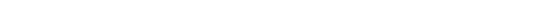 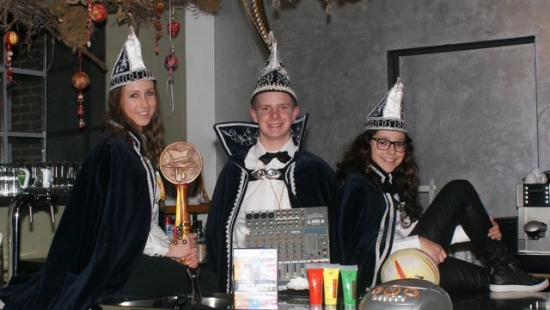 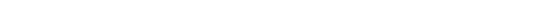 